Home Learning TV – Lesson Plan – 15 September 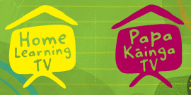 Segment lesson planning detailsTitle for segment:Matariki- Waiting for Rēwana BreadMatariki- Waiting for Rēwana BreadMatariki- Waiting for Rēwana BreadMatariki- Waiting for Rēwana BreadYear levels (e.g. Yrs1 – 3):Year 1Year 1Year 1Year 1NZC learning areas: EnglishRecognise and identify ideas within and across texts.Social Sciences (level 1, Social Studies)  Understand how the cultures of people in New Zealand are expressed in their daily lives.EnglishRecognise and identify ideas within and across texts.Social Sciences (level 1, Social Studies)  Understand how the cultures of people in New Zealand are expressed in their daily lives.EnglishRecognise and identify ideas within and across texts.Social Sciences (level 1, Social Studies)  Understand how the cultures of people in New Zealand are expressed in their daily lives.EnglishRecognise and identify ideas within and across texts.Social Sciences (level 1, Social Studies)  Understand how the cultures of people in New Zealand are expressed in their daily lives.Purpose of lesson:(What learners will learn)Students will:read this story to find out what happens when Mahi and Aunty make rēwana bread. make meaning by using more than one source of informationStudents will:read this story to find out what happens when Mahi and Aunty make rēwana bread. make meaning by using more than one source of informationStudents will:read this story to find out what happens when Mahi and Aunty make rēwana bread. make meaning by using more than one source of informationStudents will:read this story to find out what happens when Mahi and Aunty make rēwana bread. make meaning by using more than one source of informationSuccess Criteria – students will be                      able to:                                                                                                   (how they will know when they have learnt it)                                                i             Students will be able to:tell what happens when Mahi and Aunty make rēwana breadunderstand how to make meaning of a text by using more than one source of informationi             Students will be able to:tell what happens when Mahi and Aunty make rēwana breadunderstand how to make meaning of a text by using more than one source of informationi             Students will be able to:tell what happens when Mahi and Aunty make rēwana breadunderstand how to make meaning of a text by using more than one source of informationi             Students will be able to:tell what happens when Mahi and Aunty make rēwana breadunderstand how to make meaning of a text by using more than one source of informationSegment content/context details (as appropriate)Segment content/context details (as appropriate)Segment content/context details (as appropriate)Segment content/context details (as appropriate)Segment content/context details (as appropriate)Māori specific content i.e. the learning draws on Mātauranga Māori:              tikanga (traditional Maori bread making)              Whanaungatanga: working together and learning togetherPacific specific content i.e. the learning is focused on Pacific knowledge:Pacific specific content i.e. the learning is focused on Pacific knowledge:              Talanoa: Let students talk              Teu le va:    We are all connected    Creating space for the relationships   Taking  care of the relationshipSegment production detailsSegment production detailsSegment production detailsSegment production detailsSegment production detailsEquipment requirements:TV screen for PowerPoint images, whiteboard for writing, photos, blu tackTV screen for PowerPoint images, whiteboard for writing, photos, blu tackTV screen for PowerPoint images, whiteboard for writing, photos, blu tackTV screen for PowerPoint images, whiteboard for writing, photos, blu tackCopyright requirements:Please be specific: Source: (Seven Sizzling Sausages by Sam Smith –url link to the source), intended use (to demonstrate alliteration), Length (timings for video clips)Action Song about the Stars:  Rachel Watson( presenter) has given permission for it to be used ihttps://l.facebook.com/l.php?u=https%3A%2F%2Fyoutu.be%2FKMkxx5EU4fU%3Ffbclid%3DIwAR22hfFxN88zB_WE7nNuRzrtE_hVdX8Bsapw468v1gBm_Sw6wWcqc4sJuMM&h=AT3qu3cZf3sC0KZx0B6384JPQoLSgaqG5MpHOFMZHKIFofe8Jy4Kv9iKtHLzoRFTpoMzyhZ4sO2o4bMrrMhFlLGhuQ1L7cIierdMEl4yzsTTgjhqx3xDjMxWYU9Eb6Nj9KSGrm0I  2.45 mins Music from Love to Sing Bread by Bernadette Wilson Ready to Read Shared book ( to check for information)Waiting for Rēwana Bread by Kiwa Hammond Ready to Ready Blue level 3.02 minsAction Song about the Stars:  Rachel Watson( presenter) has given permission for it to be used ihttps://l.facebook.com/l.php?u=https%3A%2F%2Fyoutu.be%2FKMkxx5EU4fU%3Ffbclid%3DIwAR22hfFxN88zB_WE7nNuRzrtE_hVdX8Bsapw468v1gBm_Sw6wWcqc4sJuMM&h=AT3qu3cZf3sC0KZx0B6384JPQoLSgaqG5MpHOFMZHKIFofe8Jy4Kv9iKtHLzoRFTpoMzyhZ4sO2o4bMrrMhFlLGhuQ1L7cIierdMEl4yzsTTgjhqx3xDjMxWYU9Eb6Nj9KSGrm0I  2.45 mins Music from Love to Sing Bread by Bernadette Wilson Ready to Read Shared book ( to check for information)Waiting for Rēwana Bread by Kiwa Hammond Ready to Ready Blue level 3.02 minsAction Song about the Stars:  Rachel Watson( presenter) has given permission for it to be used ihttps://l.facebook.com/l.php?u=https%3A%2F%2Fyoutu.be%2FKMkxx5EU4fU%3Ffbclid%3DIwAR22hfFxN88zB_WE7nNuRzrtE_hVdX8Bsapw468v1gBm_Sw6wWcqc4sJuMM&h=AT3qu3cZf3sC0KZx0B6384JPQoLSgaqG5MpHOFMZHKIFofe8Jy4Kv9iKtHLzoRFTpoMzyhZ4sO2o4bMrrMhFlLGhuQ1L7cIierdMEl4yzsTTgjhqx3xDjMxWYU9Eb6Nj9KSGrm0I  2.45 mins Music from Love to Sing Bread by Bernadette Wilson Ready to Read Shared book ( to check for information)Waiting for Rēwana Bread by Kiwa Hammond Ready to Ready Blue level 3.02 minsAction Song about the Stars:  Rachel Watson( presenter) has given permission for it to be used ihttps://l.facebook.com/l.php?u=https%3A%2F%2Fyoutu.be%2FKMkxx5EU4fU%3Ffbclid%3DIwAR22hfFxN88zB_WE7nNuRzrtE_hVdX8Bsapw468v1gBm_Sw6wWcqc4sJuMM&h=AT3qu3cZf3sC0KZx0B6384JPQoLSgaqG5MpHOFMZHKIFofe8Jy4Kv9iKtHLzoRFTpoMzyhZ4sO2o4bMrrMhFlLGhuQ1L7cIierdMEl4yzsTTgjhqx3xDjMxWYU9Eb6Nj9KSGrm0I  2.45 mins Music from Love to Sing Bread by Bernadette Wilson Ready to Read Shared book ( to check for information)Waiting for Rēwana Bread by Kiwa Hammond Ready to Ready Blue level 3.02 minsSegment links and attachments (list all links to recordings or attachments, the source and confirm that copyright permissions are granted)Segment links and attachments (list all links to recordings or attachments, the source and confirm that copyright permissions are granted)Segment links and attachments (list all links to recordings or attachments, the source and confirm that copyright permissions are granted)Segment links and attachments (list all links to recordings or attachments, the source and confirm that copyright permissions are granted)Segment links and attachments (list all links to recordings or attachments, the source and confirm that copyright permissions are granted)Links to recordings /resourcesPowerpoint:Waiting for Rēwana bread HLTV - ModelPowerpoint:Waiting for Rēwana bread HLTV - ModelPowerpoint:Waiting for Rēwana bread HLTV - ModelPowerpoint:Waiting for Rēwana bread HLTV - ModelAttachments Printable Slideshow for whiteboard - Waiting for Rēwana breadPrintable Slideshow for whiteboard - Waiting for Rēwana breadPrintable Slideshow for whiteboard - Waiting for Rēwana breadPrintable Slideshow for whiteboard - Waiting for Rēwana breadSegment plan contentSegment plan contentSegment plan contentSegment plan contentSegment plan content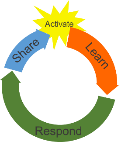 Teaching and learning activities linked to purposeTeaching and learning activities linked to purposeHigh level script (key points/questions) High level script (key points/questions) Activate: Activating prior learning, knowledge of contexts and relationshipsLink back to the action song that was introduced two lessons agoSlide 2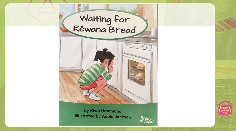 Link back to the action song that was introduced two lessons agoSlide 2Morena, good morning. Welcome to our session today.It’s getting closer to Matariki, when the stars will shine bright in the night sky, let’s sing the touch the stars song to warm up. Ready, stand up, e tu, find yourself space so you can move.(***ROLL VT***) ihttps://l.facebook.com/l.php?u=https%3A%2F%2Fyoutu.be%2FKMkxx5EU4fU%3Ffbclid%3DIwAR22hfFxN88zB_WE7nNuRzrtE_hVdX8Bsapw468v1gBm_Sw6wWcqc4sJuMM&h=AT3qu3cZf3sC0KZx0B6384JPQoLSgaqG5MpHOFMZHKIFofe8Jy4Kv9iKtHLzoRFTpoMzyhZ4sO2o4bMrrMhFlLGhuQ1L7cIierdMEl4yzsTTgjhqx3xDjMxWYU9Eb6Nj9KSGrm0I    2.45 mins(***CAMERA ON***)Whewww! All that exercise will help us to think more clearly.Because it is going to Matariki soon, lots of families will be planning fun things to do with our families, like planning a special breakfast. What do you like to eat for breakfast? Some people like to have bread or toast. (***ADLIB***)(***POWERPOINT FF***) Slide 2 Today, we are going to read a story about a girl called Mahi who makes bread with her aunty. The story is called “Waiting for Rēwana Bread”. I wonder how long Mahi has to wait?How long do you think? We can see her waiting patiently while the bread cooks in the oven. Do you watch food cooking in the oven at home sometimes? It’s so hard to wait isn’t it, especially when you can smell all the delicious smells as the food cooks!We are reading this story to find out what happens when Mahi and Aunty make rēwana bread. Have you ever had rēwana bread? I wonder if  Mahi has ever made Rēwana bread before? Let’s see if we can find that out as we read the story.Morena, good morning. Welcome to our session today.It’s getting closer to Matariki, when the stars will shine bright in the night sky, let’s sing the touch the stars song to warm up. Ready, stand up, e tu, find yourself space so you can move.(***ROLL VT***) ihttps://l.facebook.com/l.php?u=https%3A%2F%2Fyoutu.be%2FKMkxx5EU4fU%3Ffbclid%3DIwAR22hfFxN88zB_WE7nNuRzrtE_hVdX8Bsapw468v1gBm_Sw6wWcqc4sJuMM&h=AT3qu3cZf3sC0KZx0B6384JPQoLSgaqG5MpHOFMZHKIFofe8Jy4Kv9iKtHLzoRFTpoMzyhZ4sO2o4bMrrMhFlLGhuQ1L7cIierdMEl4yzsTTgjhqx3xDjMxWYU9Eb6Nj9KSGrm0I    2.45 mins(***CAMERA ON***)Whewww! All that exercise will help us to think more clearly.Because it is going to Matariki soon, lots of families will be planning fun things to do with our families, like planning a special breakfast. What do you like to eat for breakfast? Some people like to have bread or toast. (***ADLIB***)(***POWERPOINT FF***) Slide 2 Today, we are going to read a story about a girl called Mahi who makes bread with her aunty. The story is called “Waiting for Rēwana Bread”. I wonder how long Mahi has to wait?How long do you think? We can see her waiting patiently while the bread cooks in the oven. Do you watch food cooking in the oven at home sometimes? It’s so hard to wait isn’t it, especially when you can smell all the delicious smells as the food cooks!We are reading this story to find out what happens when Mahi and Aunty make rēwana bread. Have you ever had rēwana bread? I wonder if  Mahi has ever made Rēwana bread before? Let’s see if we can find that out as we read the story.Learn: Introducing learningReinforce routines, provide multiple exposure to concepts, and strategies. Scaffolding learning Slide 3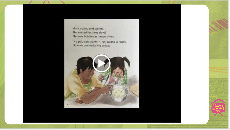 Slide 4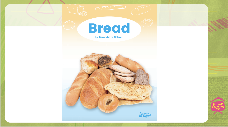  Slide 5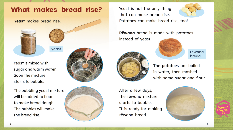 Slide 3Slide 4 Slide 5(***POWERPOINT FF***) Slide 3 (***ROLL VT***) 3:02 mins(***ON CAMERA***)Do you know I think I can even smell the delicious rēwana bread!So let's see if we found out the answers to our questions? We wanted to find out if Mahi had made rēwana bread before? What do you think? Have a korero with your whanau and decide what you think together? (pause)I agree too. I think this is the first time Mahi had made rēwana bread because she didn’t know that rēwana bread was made with potatoes. So she is learning something new.You know something? I always thought that bread used an ingredient called yeast to make it rise, so it was a real surprise to me to find out that potatoes do the same job as yeast. (***POWERPOINT OS ***)  Slide 4One way to check out if this is true is to see if I can find it in another text to prove it is correct. I found  another book about bread you may be familiar with. You may have seen this book at school. Your teacher may have read it to you.I read page 5 of that book and it said the same as our story today. This shows that you can get information from lots of different places.(***POWERPOINT FF***) Slide 5Listen while I read this page.9 (read the page) Ah, here it says that potatoes can make bread rise too. That's something new I have learnt today. How about you? Did you already know that potatoes can make bread rise? But it takes a long time to happen doesn’t it- up to a few days before the bubbles appear. As readers it is good to check out information in other places just to check what we already know is right.Did you notice how this page also told us how to make rēwana bread. So with what we have read in ‘Waiting for Rēwana Bread’ and this text, we can put the steps in the right order.(***POWERPOINT FF***) Slide 3 (***ROLL VT***) 3:02 mins(***ON CAMERA***)Do you know I think I can even smell the delicious rēwana bread!So let's see if we found out the answers to our questions? We wanted to find out if Mahi had made rēwana bread before? What do you think? Have a korero with your whanau and decide what you think together? (pause)I agree too. I think this is the first time Mahi had made rēwana bread because she didn’t know that rēwana bread was made with potatoes. So she is learning something new.You know something? I always thought that bread used an ingredient called yeast to make it rise, so it was a real surprise to me to find out that potatoes do the same job as yeast. (***POWERPOINT OS ***)  Slide 4One way to check out if this is true is to see if I can find it in another text to prove it is correct. I found  another book about bread you may be familiar with. You may have seen this book at school. Your teacher may have read it to you.I read page 5 of that book and it said the same as our story today. This shows that you can get information from lots of different places.(***POWERPOINT FF***) Slide 5Listen while I read this page.9 (read the page) Ah, here it says that potatoes can make bread rise too. That's something new I have learnt today. How about you? Did you already know that potatoes can make bread rise? But it takes a long time to happen doesn’t it- up to a few days before the bubbles appear. As readers it is good to check out information in other places just to check what we already know is right.Did you notice how this page also told us how to make rēwana bread. So with what we have read in ‘Waiting for Rēwana Bread’ and this text, we can put the steps in the right order.Respond: Providing opportunities to use and practice Print off slideshow pictures to arrange on the whiteboard. Sing” This is the way we stir the bread, stir the bread, stir the bread, early in the morning. while acting out the Process.reference to this link to get the tunehttps://www.youtube.com/watch?v=4XLQpRI_wOQSlide 6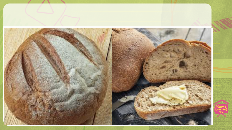  Slide 7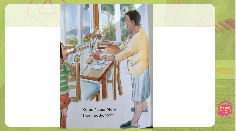 Slide 8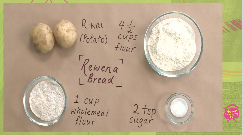 you have to boil the potatoes in little water and then mash them up with the sugar.Print off slideshow pictures to arrange on the whiteboard. Sing” This is the way we stir the bread, stir the bread, stir the bread, early in the morning. while acting out the Process.reference to this link to get the tunehttps://www.youtube.com/watch?v=4XLQpRI_wOQSlide 6 Slide 7Slide 8you have to boil the potatoes in little water and then mash them up with the sugar.(***ON CAMERA***) I have some pictures here that came from the HeiHei Kai Five programme when they made rēwana bread. Let’s see if we can put them in the right order.(***WHITEBOARD***) (***ADLIB***)(arrange the pictures in the order below)Step 1: Boil the potatoes in waterStep 2: Mash with some sugar and flourStep 3: WAIT! until it bubblesStep 4: Mix more flour and waterStep 5: Knead the breadStep 6: Bake in the oven(***ON CAMERA***)(invite students to join in with the actions as we sing together)I know a song that goes like this…… This is the way we peel the spudsmash them upbubble upmix more flourknead the breadwatch it bakecut the breadLet's look and see what rēwana bread looks like when it is finally cooked.(***POWERPOINT FF***) Slide 6It looks delicious especially with butter when it comes straight out of the oven. Can you imagine what it will smell like? (***ADLIB***)(***ONCAMERA***)Do you think Mahi would have got to taste the bread straight from the oven? I think so. Let's check with the story again to see what it tells us.(***POWERPOINT FF***) Slide 7It looks like Mahi and Aunty are about to have the rēwana bread  with a cup of tea. There's the teapot and look!  Can you see the butter? Mahi says she is ready. So much waiting but I bet it was worth it in the end! Do you think so?By reading this book we have learnt a lot about making rēwana bread haven't we? We found out what Mahi and Aunty did to make the rēwana bread and the steps you take. We also know they both sat down and ate the bread together. We  looked at the book’ Bread ‘ which also showed us about how you use potatoes to make the bread rise. And our lovely pictures came from the Heihei video about rēwana bread. I think we have been really clever today in the way we have used different texts to help us learn. We can also learn from our whanau just like Mahi did with making rēwana bread with her aunty.This has been exciting learning today and I am thinking I would like to try making some rēwana bread at the weekend. Maybe you would like to do so as well  (***POWERPOINT FF***)Slide 8(***ADLIB***) (Read it out)(***ON CAMERA***) I have some pictures here that came from the HeiHei Kai Five programme when they made rēwana bread. Let’s see if we can put them in the right order.(***WHITEBOARD***) (***ADLIB***)(arrange the pictures in the order below)Step 1: Boil the potatoes in waterStep 2: Mash with some sugar and flourStep 3: WAIT! until it bubblesStep 4: Mix more flour and waterStep 5: Knead the breadStep 6: Bake in the oven(***ON CAMERA***)(invite students to join in with the actions as we sing together)I know a song that goes like this…… This is the way we peel the spudsmash them upbubble upmix more flourknead the breadwatch it bakecut the breadLet's look and see what rēwana bread looks like when it is finally cooked.(***POWERPOINT FF***) Slide 6It looks delicious especially with butter when it comes straight out of the oven. Can you imagine what it will smell like? (***ADLIB***)(***ONCAMERA***)Do you think Mahi would have got to taste the bread straight from the oven? I think so. Let's check with the story again to see what it tells us.(***POWERPOINT FF***) Slide 7It looks like Mahi and Aunty are about to have the rēwana bread  with a cup of tea. There's the teapot and look!  Can you see the butter? Mahi says she is ready. So much waiting but I bet it was worth it in the end! Do you think so?By reading this book we have learnt a lot about making rēwana bread haven't we? We found out what Mahi and Aunty did to make the rēwana bread and the steps you take. We also know they both sat down and ate the bread together. We  looked at the book’ Bread ‘ which also showed us about how you use potatoes to make the bread rise. And our lovely pictures came from the Heihei video about rēwana bread. I think we have been really clever today in the way we have used different texts to help us learn. We can also learn from our whanau just like Mahi did with making rēwana bread with her aunty.This has been exciting learning today and I am thinking I would like to try making some rēwana bread at the weekend. Maybe you would like to do so as well  (***POWERPOINT FF***)Slide 8(***ADLIB***) (Read it out)Share: Learner and parent  reflection on learning and engagement and what they can do nextIf you haven't tasted rēwana bread before, you could ask your whanau if you could make some together. Remember you will have to wait a few days for the dough to rise before you can cook it. You will find the recipe and the instructions on the HeiHei Kai Five website just search for rēwana bread.  If you do decide to make rēwana bread or maybe even fried bread, I would love to see photos of the bread and more importantly you eating it.  That’s the end of our learning today. See you again soon. Mā te wā.If you haven't tasted rēwana bread before, you could ask your whanau if you could make some together. Remember you will have to wait a few days for the dough to rise before you can cook it. You will find the recipe and the instructions on the HeiHei Kai Five website just search for rēwana bread.  If you do decide to make rēwana bread or maybe even fried bread, I would love to see photos of the bread and more importantly you eating it.  That’s the end of our learning today. See you again soon. Mā te wā.